Publicado en  el 06/05/2014 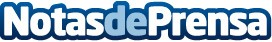 Comienza la III edición del Concurso de Blogs para la promoción del español y la cultura hispánica en la redPor tercer año consecutivo arranca el concurso de Blogs para la promoción del español y la cultura hispánica en la red. Con más de 500 millones de personas en el mundo hablando español, ocupa el segundo lugar por número de hablantes detrás del chino y es el segundo idioma de comunicación internacional tras el inglés. Datos de contacto:GoogleNota de prensa publicada en: https://www.notasdeprensa.es/comienza-la-iii-edicion-del-concurso-de-blogs_1 Categorias: E-Commerce http://www.notasdeprensa.es